くすりのしおり外用剤2014年02月改訂より詳細な情報を望まれる場合は、担当の医師または薬剤師におたずねください。また、医療専門家向けの「添付文書情報」が医薬品医療機器総合機構のホームページに掲載されています。薬には効果（ベネフィット）だけでなく副作用（リスク）があります。副作用をなるべく抑え、効果を最大限に引き出すことが大切です。そのために、この薬を使用される患者さんの理解と協力が必要です。薬には効果（ベネフィット）だけでなく副作用（リスク）があります。副作用をなるべく抑え、効果を最大限に引き出すことが大切です。そのために、この薬を使用される患者さんの理解と協力が必要です。商品名:スミルテープ35mg主成分:フェルビナク(Felbinac)剤形:微黄色半透明～黄色半透明の貼付剤、大きさ7cm×10cm、支持体（肌色）シート記載:MZ-SMT35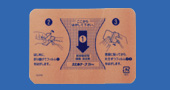 この薬の作用と効果について皮膚から吸収され、体内でつくられるプロスタグランジンの合成を抑え、炎症に伴う腫れや痛みをやわらげます。通常、変形性関節症、肩関節周囲炎、腱・腱鞘炎、腱周囲炎、上腕骨上顆炎（テニス肘など）、筋肉痛、外傷後の腫脹・疼痛の治療に用いられます。この薬の作用と効果について皮膚から吸収され、体内でつくられるプロスタグランジンの合成を抑え、炎症に伴う腫れや痛みをやわらげます。通常、変形性関節症、肩関節周囲炎、腱・腱鞘炎、腱周囲炎、上腕骨上顆炎（テニス肘など）、筋肉痛、外傷後の腫脹・疼痛の治療に用いられます。次のような方は使う前に必ず担当の医師と薬剤師に伝えてください。・以前に薬を使用して、かゆみ、発疹などのアレルギー症状が出たことがある。アスピリン喘息またはその既往歴、気管支喘息がある。・妊娠または授乳中・他に薬などを使っている（お互いに作用を強めたり、弱めたりする可能性もありますので、他に使用中の一般用医薬品や食品も含めて注意してください）。次のような方は使う前に必ず担当の医師と薬剤師に伝えてください。・以前に薬を使用して、かゆみ、発疹などのアレルギー症状が出たことがある。アスピリン喘息またはその既往歴、気管支喘息がある。・妊娠または授乳中・他に薬などを使っている（お互いに作用を強めたり、弱めたりする可能性もありますので、他に使用中の一般用医薬品や食品も含めて注意してください）。用法・用量（この薬の使い方）・あなたの用法・用量は<<　　　　　　　　　　　　　　　　　　　　　　　　　　　:医療担当者記入>>・通常、1日2回患部に貼付します。必ず指示された使用方法に従ってください。・患部を清潔にし、透明のフィルムをはがして患部に貼ってください。傷口や粘膜、湿疹または発疹のある部位には貼らないでください。・貼り忘れた場合は、気が付いた時にすぐに貼りかえてください。ただし、次の貼りかえの時間に近い場合は、忘れた分を抜き、次回より指示どおり貼ってください。2回分を一度に貼ってはいけません。・誤って多く使用した場合は医師または薬剤師に相談してください。・医師の指示なしに、自分の判断で使うのを止めないでください。用法・用量（この薬の使い方）・あなたの用法・用量は<<　　　　　　　　　　　　　　　　　　　　　　　　　　　:医療担当者記入>>・通常、1日2回患部に貼付します。必ず指示された使用方法に従ってください。・患部を清潔にし、透明のフィルムをはがして患部に貼ってください。傷口や粘膜、湿疹または発疹のある部位には貼らないでください。・貼り忘れた場合は、気が付いた時にすぐに貼りかえてください。ただし、次の貼りかえの時間に近い場合は、忘れた分を抜き、次回より指示どおり貼ってください。2回分を一度に貼ってはいけません。・誤って多く使用した場合は医師または薬剤師に相談してください。・医師の指示なしに、自分の判断で使うのを止めないでください。生活上の注意生活上の注意この薬を使ったあと気をつけていただくこと（副作用）主な副作用として、皮膚炎（発疹、湿疹）、かゆみ、発赤、接触皮膚炎（かぶれ）、刺激感、水疱などが報告されています。このような症状に気づいたら、担当の医師または薬剤師に相談してください。まれに下記のような症状があらわれ、[　]内に示した副作用の初期症状である可能性があります。このような場合には、使用をやめて、すぐに医師の診療を受けてください。・蕁麻疹、血管浮腫、呼吸困難 [ショック、アナフィラキシー]以上の副作用はすべてを記載したものではありません。上記以外でも気になる症状が出た場合は、医師または薬剤師に相談してください。この薬を使ったあと気をつけていただくこと（副作用）主な副作用として、皮膚炎（発疹、湿疹）、かゆみ、発赤、接触皮膚炎（かぶれ）、刺激感、水疱などが報告されています。このような症状に気づいたら、担当の医師または薬剤師に相談してください。まれに下記のような症状があらわれ、[　]内に示した副作用の初期症状である可能性があります。このような場合には、使用をやめて、すぐに医師の診療を受けてください。・蕁麻疹、血管浮腫、呼吸困難 [ショック、アナフィラキシー]以上の副作用はすべてを記載したものではありません。上記以外でも気になる症状が出た場合は、医師または薬剤師に相談してください。保管方法 その他・乳幼児、小児の手の届かないところで、光、高温、湿気を避け、開封後はチャックを閉めて保管してください。・薬が残った場合、保管しないで廃棄してください。保管方法 その他・乳幼児、小児の手の届かないところで、光、高温、湿気を避け、開封後はチャックを閉めて保管してください。・薬が残った場合、保管しないで廃棄してください。医療担当者記入欄      　　　　　　　　年　　　月　　　日医療担当者記入欄      　　　　　　　　年　　　月　　　日